11.11.   svatý Martin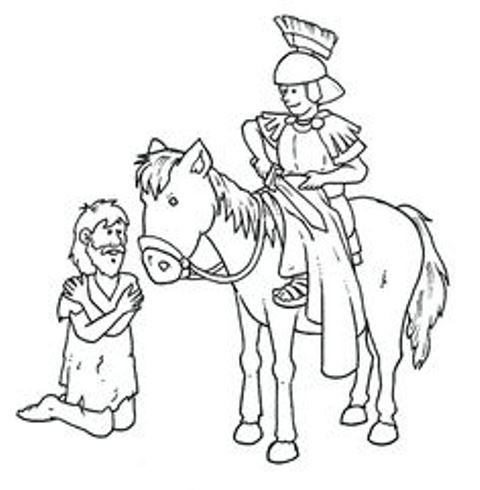 svatého Svátek  11. Martina listopadu. slavíme ___________________________________________________ jeho husy. svátek Na pečeme___________________________________________________přijede se že na koni. Děti těší, bílém___________________________________________________